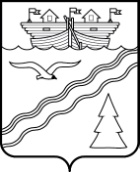 Администрация рабочего поселка Красные БакиКраснобаковского района Нижегородской областиПОСТАНОВЛЕНИЕот 16 февраля 2017г.                                                                                         № 29О внесении изменений в постановление Администрации рабочего поселка Красные Баки Краснобаковского района Нижегородской области от 29.11.2016г. № 343 «Об установлении платы за пользование жилым помещением и платы за содержание жилого помещения в муниципальном образовании – рабочий поселок Красные БакиКраснобаковского района Нижегородской области»В соответствии с Федеральным законом РФ № 176 – ФЗ от 29.06.2015г. (с изменениями от 28.12.2016г.) «О внесении изменений в Жилищный кодекс Российской Федерации», Постановлением Правительства РФ от 13.08.2006г. № 491 «Об утверждении правил содержания общего имущества в многоквартирном доме и правил изменения размера платы за содержание и ремонт жилого помещения в случае оказания услуг и выполнения работ по управлению, содержанию и ремонту общего имущества в многоквартирном доме ненадлежащего качества и (или) с перерывами, превышающими установленную продолжительность» (в редакции от 26.12.2016г.), Администрация рабочего поселка Красные Баки постановляет:1. Внести в постановление Администрации рабочего посёлка Красные Баки Краснобаковского района Нижегородской области от 29.11.2016г. № 343 «Об установлении платы за пользование жилым помещением и платы за содержание жилого помещения в муниципальном образовании – рабочий поселок Красные Баки Краснобаковского района Нижегородской области» следующие изменения:Пункт 1 постановления изложить в следующей редакции:«1. Установить и ввести в действие размер платы за пользование жилым помещением (плата за наем), платы за содержание жилого помещения для нанимателей жилых помещений по договорам социального найма и договорам найма жилых помещений государственного или муниципального жилищного фонда и размер платы за содержание жилого помещения для собственников жилых помещений, которые не приняли решение о выборе способа управления многоквартирным домом в следующих размерах:                                                                                                                        ».2. Настоящее постановление подлежит обнародованию путем размещения на стенде информации в здании Администрации рабочего поселка Красные Баки, на официальном сайте Администрации рабочего поселка Красные Баки в сети Интернет, опубликованию в районной газете «Вперед».Глава Администрации                                                                       Е.В. Шмелева№ п/пНаименование поселения/степень благоустройстваРазмер платы за пользование жилым помещением (платы за наем) для нанимателей жилых помещений по договорам социального найма и договорам найма жилых помещений государственного или муниципального жилищного фонда, руб./кв. м.Размер платы за пользование жилым помещением (платы за наем) для нанимателей жилых помещений по договорам социального найма и договорам найма жилых помещений государственного или муниципального жилищного фонда, руб./кв. м.Размер платы за пользование жилым помещением (платы за наем) для нанимателей жилых помещений по договорам социального найма и договорам найма жилых помещений государственного или муниципального жилищного фонда, руб./кв. м.Размер платы за содержание жилого помещения для нанимателей жилых помещений по договорам социального найма и договорам найма жилых помещений государственного или муниципального жилищного фонда и размер платы за содержание жилого помещения для собственников жилых помещений, которые не приняли решение о выборе способа управления многоквартирным домом, руб./кв. м.Размер платы за содержание жилого помещения для нанимателей жилых помещений по договорам социального найма и договорам найма жилых помещений государственного или муниципального жилищного фонда и размер платы за содержание жилого помещения для собственников жилых помещений, которые не приняли решение о выборе способа управления многоквартирным домом, руб./кв. м.Размер платы за содержание жилого помещения для нанимателей жилых помещений по договорам социального найма и договорам найма жилых помещений государственного или муниципального жилищного фонда и размер платы за содержание жилого помещения для собственников жилых помещений, которые не приняли решение о выборе способа управления многоквартирным домом, руб./кв. м.Размер платы за содержание жилого помещения для нанимателей жилых помещений по договорам социального найма и договорам найма жилых помещений государственного или муниципального жилищного фонда и размер платы за содержание жилого помещения для собственников жилых помещений, которые не приняли решение о выборе способа управления многоквартирным домом, руб./кв. м.№ п/пНаименование поселения/степень благоустройствас 01.01.2017г. по 30.06.2017г.с 01.07.2017г. по 31.12.2017г.с 01.07.2017г. по 31.12.2017г.с 01.01.2017г. по 30.06.2017г.с 01.07.2017г. по 31.12.2017г.с 01.07.2017г. по 31.12.2017г.с 01.07.2017г. по 31.12.2017г.1.Населенные пункты, расположенные на территории муниципальногообразования – рабочий поселок Красные Баки Краснобаковского района Нижегородской областиНаселенные пункты, расположенные на территории муниципальногообразования – рабочий поселок Красные Баки Краснобаковского района Нижегородской областиНаселенные пункты, расположенные на территории муниципальногообразования – рабочий поселок Красные Баки Краснобаковского района Нижегородской областиНаселенные пункты, расположенные на территории муниципальногообразования – рабочий поселок Красные Баки Краснобаковского района Нижегородской областиНаселенные пункты, расположенные на территории муниципальногообразования – рабочий поселок Красные Баки Краснобаковского района Нижегородской областиНаселенные пункты, расположенные на территории муниципальногообразования – рабочий поселок Красные Баки Краснобаковского района Нижегородской областиНаселенные пункты, расположенные на территории муниципальногообразования – рабочий поселок Красные Баки Краснобаковского района Нижегородской областиНаселенные пункты, расположенные на территории муниципальногообразования – рабочий поселок Красные Баки Краснобаковского района Нижегородской области1.1.- жилые дома, со всеми видами благоустройств (центральное отопление или газовое индивидуальное, водопровод и канализация или местный выгреб)6,936,937,3113,5013,5013,9313,931.2.- жилые дома без центрального отопления6,936,937,3112,2712,2712,2712,661.3.- дома неблагоустроенные6,936,937,318,598,598,598,86